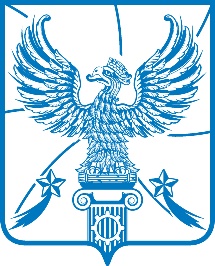 СОВЕТ ДЕПУТАТОВГОРОДСКОГО ОКРУГА ЛЮБЕРЦЫМОСКОВСКОЙ ОБЛАСТИРЕШЕНИЕ             21.07.2022                                                                                          № 526/80г. ЛюберцыОб утверждении перечня индикаторов риска нарушения обязательных требований при осуществлении муниципального контроля в сфере благоустройства на территории городского округа Люберцы Московской областиВ соответствии с Федеральным законом от 06.10.2003 № 131-ФЗ «Об общих принципах организации местного самоуправления в Российской Федерации», Федеральным законом от 31.07.2020 № 248-ФЗ «О государственном контроле (надзоре) и муниципальном контроле в Российской Федерации», Законом Московской области от 30.12.2014 № 191/2014-ОЗ «О регулировании дополнительных вопросов в сфере благоустройства Московской области», Уставом муниципального образования городской округ Люберцы Московской области, Правилами благоустройства территории муниципального образования городской округ Люберцы Московской области, утвержденными Решением Совета депутатов городского округа Люберцы Московской области от 28.11.2018 № 345/43, Положением о муниципальном контроле в сфере благоустройства на территории городского округа Люберцы Московской области, утвержденным Решением Совета депутатов муниципального образования городской округ Люберцы  от 21.06.2022 № 521/79, Распоряжением Главы городского округа Люберцы от 11.07.2022 № 181-РГ/к «Об убытии в отпуск», Совет депутатов городского округа Люберцы Московской области решил: 1. Утвердить перечень индикаторов риска нарушения обязательных требований при осуществлении муниципального контроля в сфере благоустройства на территории городского округа Люберцы Московской области (прилагается).2. Опубликовать настоящее Решение в средствах массовой информации.3. Контроль за исполнением настоящего Решения возложить на постоянную депутатскую комиссию по жилищно-коммунальному хозяйству, благоустройству, вопросам экологии и транспорта (Азизов М.К.).И.о. Главы городского округа                                                        В.М. ВолковПредседатель Совета депутатов                                                      С.Н. Антонов